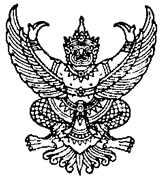   		  สิงหาคม  2564เรื่อง	การเร่งรัดให้ส่วนราชการดำเนินการชำระค่าสาธารณูปโภคค้างชำระ (ค่าไฟฟ้า)เรียน	ผู้ว่าราชการจังหวัด  (ตามบัญชีแนบท้าย)อ้างถึง	หนังสือกรมส่งเสริมการปกครองท้องถิ่น ด่วนที่สุด ที่ มท 0815.3/ว 1252 ลงวันที่ 27 มิถุนายน 2560ตามที่กรมส่งเสริมการปกครองท้องถิ่นได้แจ้งแนวทางและมาตรการแก้ไขปัญหาหนี้ค่าสาธารณูปโภคค้างชำระของส่วนราชการตามมติคณะรัฐมนตรี เมื่อวันที่ 6 มิถุนายน 2560 ความละเอียดแจ้งแล้ว นั้นกรมส่งเสริมการปกครองท้องถิ่นได้รับแจ้งจากการไฟฟ้าส่วนภูมิภาคว่า หน่วยงานในสังกัด กรมส่งเสริมการปกครองท้องถิ่นมีค่าสาธารณูปโภคค้างชำระ (ค่าไฟฟ้า) ยอดคงค้าง ณ วันที่ 16 กรกฎาคม 2564 จำนวน 1,405,539.46 บาท จึงขอให้จังหวัดแจ้งสำนักงานส่งเสริมการปกครองท้องถิ่นจังหวัด ตรวจสอบรายการค้างชำระ และชำระค่าสาธารณูปโภคที่ค้างชำระให้แล้วเสร็จ พร้อมรายงานผลการดำเนินการให้กรมส่งเสริมการปกครองท้องถิ่น ภายในวันที่ 31 สิงหาคม 2564 โดยสามารถดาวน์โหลดเอกสารรายละเอียดเพิ่มเติมได้ทาง QR - Code ท้ายหนังสือฉบับนี้	จึงเรียนมาเพื่อโปรดพิจารณา	ขอแสดงความนับถือ    (นายประยูร รัตนเสนีย์)                         อธิบดีกรมส่งเสริมการปกครองท้องถิ่น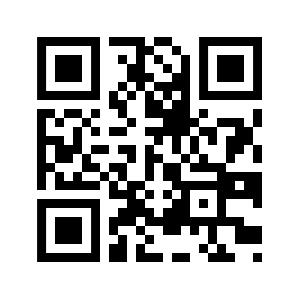 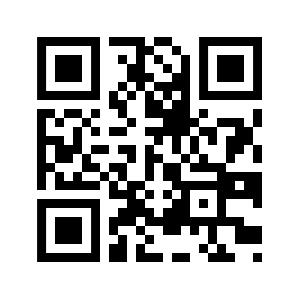 